DZIEŃ DRUGITEMAT: DOM W KTÓRYM MIESZKAMZagadka Ma ściany, podłogi, okna i drzwi, a w nim mieszkasz ty.       /dom/- Co jeszcze ma dom oprócz ścian, podłogi, okien i drzwi? Dom z patyczkówDzieci układają na dywanie dom z patyczków (mogą być zapałki, patyczki do szaszłyków, wykałaczki). Następnie wymieniają poszczególne elementy okna, dach, drzwi, podłoga, ściany, komin.Dzielą nazwy poszczególnych elementów na sylaby.Zabawa „W jakim domu mieszkasz?” Rodzic recytuje rymowankę i zwraca się do dziecka: „Każdy z nas dom swój ma Masz go ty i mam go ja Bardzo proszę powiedz mi W jakim domu mieszkasz ty?” Dziecko odpowiada na pytanie: w jakim domu mieszka, opisując słowami jego wygląd.Kończenie rozpoczętych zdań: - Kiedy jestem w domu czuję się ……. - Lubię, gdy w moim domu ……. - Chciałbym, aby mój dom …..Wycięcie figur geometrycznych :  kwadrat, trójkąt, prostokąt, koło. (Rodzic oczywiście może pomóc)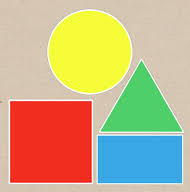 „Jaki to element domu? - zabawa dydaktyczna. Cel: rozwijanie percepcji wzrokowej, myślenia abstrakcyjnego, utrwalenie nazw i wyglądu figur geometrycznych.Rodzic pokazuje dziecku figury geometryczne: kwadrat, trójkąt, koło, i prostokąt. Zadaniem dziecka jest określić jaki element domu możemy przedstawić za pomocą określonej figury geometrycznej np.: Kwadrat – okna, ściana domu Koło – okno, Trójkąt – dach, Prostokąt – drzwi, okno, ściana domu. Następnie dzieci układają z wybranych figur geometrycznych dom.„W jakim pomieszczeniu jestem? – zagadki pantomimiczne. cel: stymulowanie rozwoju i inspirowanie twórczych działań dzieci, rozwijanie logicznego myślenia poprzez kształtowanie pojęć, rozwijanie umiejętności przedstawiania poznanych treści za pomocą gestu, mimiki, ruchu. Dziecko przedstawia scenkę, w której ma pokazać za pomocą mimiki, gestu i ruchów w jakim pomieszczeniu w domu obecnie przebywa np. odkręca wodę w kranie, myje ręce, osusza je ręcznikiem. Rodzic odgaduje jakie to pomieszczenie /łazienka/Prace do wykonania w domu Podręcznik- karty pracy 4 latki -cz. 4 str. 25 latki - cz. 4 str. 7Ćwiczenia ruchowe (do wyboru)https://www.youtube.com/watch?v=S5TFdKc6TB4https://www.youtube.com/watch?v=FZ3pj_ZkldQhttps://www.youtube.com/watch?v=InxomdEHL8Mhttps://www.youtube.com/watch?v=OZTYeTEZ2wAŻyczymy udanej zabawy!:)